                        CONSORTIUM OF INTERNATIONAL DOUBLE DEGREES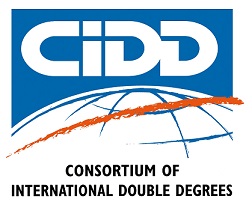                        2022 SCHOLARSHIP APPLICATION FORMApplicants must complete the form below and include ALL relevant information requested with this application.Amount: 1st place 1000€, 2nd place 750€, and 3rd, 4th and 5th place 500€
Deadline: May 6, 2022Students in any field and at any level can apply for this scholarship. The applicant must be participating in a double-degree program and completed their study abroad sometimes during the 2021-2022 academic year. Either the home or receiving institution MUST be a member of the CIDD. Students should submit the application along with all other required documents to ciddassistant@gmail.com. The winners will be announced in June. Section 1 – Student Details Family Name: __________________________________          First Name:  ___________________________________Date of birth: _dd_/_mm_/__yyyy__   Phone number (with country code): _________________________________E-mail address:  __________________________________________________________________________________Address:  _______________________________________________________________________________________Link (URL) to Your YouTube Video: ___________________________________________________________________Section 2 – Home University University Name: ________________________________________________________________________________Department: _________________________________ Field of study: _____________________________________City: _______________________________________   Country: ___________________________________________Name & Role of Contact in Home University: __________________________________________________________Contact’s Email: ___________________________________   Contact’s Phone: ______________________________* Contact must a university employee that can verify that you completed or are working towards a double degreeSection 3 – Receiving University University name: _________________________________________________________________________________City: _______________________________________   Country: ___________________________________________Program Enrolled in: __________________________   Term in Receiving University: __________________________Requirements Filled out application.Letter of motivation in English - 500 words maximum - indicating why you should be considered for this scholarship and what you gained from completing a double degree. Letter of recommendation in English from either the home university or the receiving university confirming that the student is enrolled and has a good GPA (Grade Point Average) – no need to provide a transcript. Link to a 3-minute YouTube video testimonial in English about your current experience doing a double degree. The applicant should explain how they benefited from the double degrees. Videos should be clear and engaging. You are encouraged to be creative. Applicants will be rated based on their video and written materials. 